Lost and Found Reading ComprehensionHow do you think the penguin got to the little boy’s house in the first place? 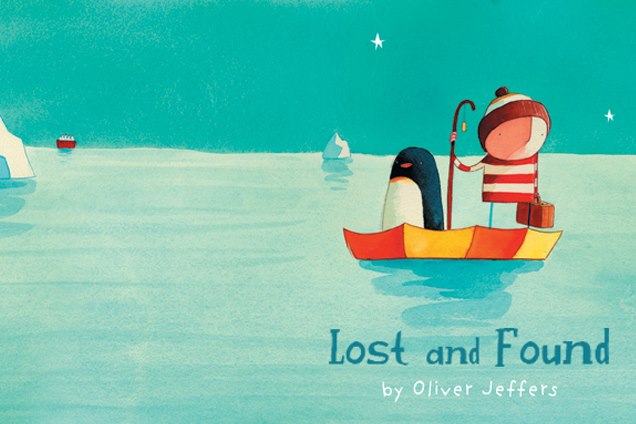 Why couldn’t the people on the ship hear the little boy? What mistake did the little boy make?Why is it funny when it says ‘some birds are just like that’?How do you think the boy and the penguin felt whilst they were rowing, during the bad weather?How do you think the little boy felt, when he realised his mistake?Why did the little boy take the penguin to the Lost and Found Office?What did the penguin and the little boy test the boat for?When he rowed back, why couldn’t he find the penguin?What do you think happened when they got back home?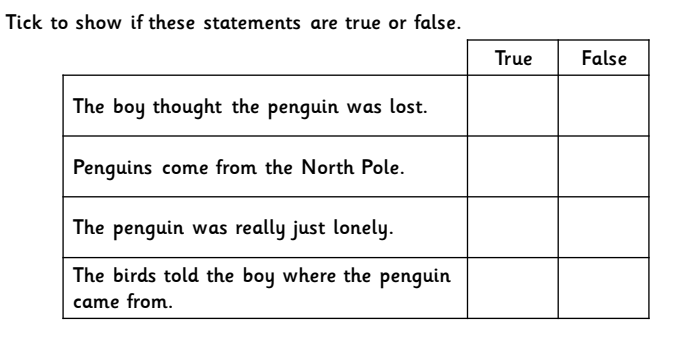 